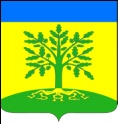 Совет Маламинского сельского поселения Успенского района  6  сессия          РЕШЕНИЕ							№ с. МаламиноО бюджете Маламинского сельского поселенияУспенского района на 2020 годВ соответствии со статьей 52 Федерального закона от 6 октября 2003 года                       № 131-ФЗ «Об организации местного самоуправления в Российской Федерации», «Положением о бюджетном устройстве и бюджетном процессе в Маламинском сельском поселении Успенского района» утвержденным решением Совета Маламинского сельского поселения Успенского района от 26 октября 2015 года № 52, Совет Маламинского  сельского поселения Успенского района, р е ш и л:1.Утвердить основные характеристики бюджета Маламинского сельского поселения  Успенского района (далее – местный бюджет) на 2020 год:1) общий объем доходов в сумме   10592,6 тыс. рублей;2) общий объем расходов в сумме  10592,6 тыс. рублей;3)  резервный фонд администрации Успенского сельского поселения в сумме 4,0 тыс. рублей;4) дефицит местного бюджета в сумме – 0,0 тыс. рублей;5) верхний предел муниципального внутреннего долга на 1 января 2021 года в сумме 270,0 рублей, в том числе верхний предел долга по муниципальным гарантиям в сумме 0 рублей.2.Утвердить перечень главных администраторов доходов местного бюджета и закрепляемые за ними виды (подвиды) доходов краевого бюджета и перечень главных администраторов источников финансирования дефицита местного бюджета, согласно приложению № 1 к настоящему Решению.3.Утвердить перечень и коды главных администраторов доходов местного бюджета – исполнительных органов государственной власти Краснодарского края и (или) их территориальных органов (подразделений) закрепляемых за ними видов (подвидов) доходов местных бюджетов на 2020 год, согласно приложению № 2 к настоящему Решению.4.Предоставить право главным администраторам доходов местного бюджета в случаях, установленных бюджетным законодательством Российской Федерации, в установленном порядке:1) направлять средства, полученные от возврата остатков субсидий, субвенций и иных межбюджетных трансфертов, имеющих целевое назначение, прошлых лет, финансовое обеспечение которых осуществлялось за счет средств краевого или федерального бюджетов, в краевой или федеральный бюджет без внесения изменений в настоящее решение о бюджете2) осуществлять возврат не использованных по состоянию на 1 января 2020 года остатков субсидий, субвенций и иных межбюджетных трансфертов, имеющих целевое назначение, прошлых лет, в краевой бюджет без внесения изменений в настоящее Решение.5.Утвердить объем поступлений доходов в местный бюджет  по кодам видов (подвидов) доходов и классификации операций сектора государственного управления, относящихся к доходам бюджета, на 2020 год согласно приложению № 3 к настоящему Решению.6.Утвердить в составе доходов местного бюджета безвозмездные поступления от других бюджетов в 2020 году в объемах согласно приложению № 4 к настоящему Решению.7.Утвердить в составе доходов местного бюджета безвозмездные поступления  в  местный  бюджет  в сумме 3718,8 тыс. рублей, в том числе: - прочие безвозмездные поступления в бюджет поселения – 0 рублей.8.Средства от сдачи в аренду муниципального имущества Маламинского сельского поселения, переданного в оперативное управление муниципальным учреждениям Маламинского сельского поселения поступают указанным  учреждениям на лицевые счета по учету средств от приносящей доход деятельности, открытые в финансовом управлении администрации муниципального образования Успенский район, и после уплаты налогов и сборов, предусмотренных законодательством о налогах и сборах, перечисляются ими в доход местного бюджета.9.Установить, что главные распорядители средств местного бюджета, утвержденные в составе ведомственной структуры расходов местного бюджета, в случае осуществления ими расходов за счет безвозмездных поступлений от других бюджетов бюджетной системы Российской Федерации являются главными администраторами соответствующих доходов местного бюджета, а также доходов местного бюджета от возврата остатков субсидий и субвенций прошлых лет и их возврата из местного бюджета в краевой бюджет и бюджет муниципального образования Успенский район.10.Утвердить распределение бюджетных ассигнований по  разделам и подразделам классификации расходов местного бюджета на 2020 год, согласно приложению № 5 к настоящему Решению.11. Утвердить распределение бюджетных ассигнований местного бюджета по целевым статьям, группам и подгруппам видов расходов классификации расходов местного бюджета на 2020 согласно приложению № 6 к настоящему Решению.12.Утвердить ведомственную структуру расходов  местного бюджета на 2020 год согласно приложению № 7 к настоящему Решению.13.Утвердить в составе ведомственной структуры расходов местного бюджета на 2020 год перечень и коды главных распорядителей средств местного бюджета перечень разделов, подразделов, целевых статей, групп видов расходов местного бюджета.14.Утвердить в составе ведомственной структуры расходов местного бюджета на 2020 год:общий объем бюджетных ассигнований, направляемых на исполнение публичных нормативных обязательств, в сумме 0 тыс. руб.;объем бюджетных ассигнований дорожного фонда местного бюджета в сумме 2060,1 тыс. руб.15.Утвердить источники  финансирования дефицита бюджета, перечень статей и видов источников финансирования дефицитов бюджета на 2020 год, согласно приложению № 8 к настоящему Решению.16.Утвердить перечень муниципальных программ Маламинского сельского поселения Успенского района предусмотренных к финансированию из местного бюджета в 2020 году, согласно приложению № 9 к настоящему Решению.17.Установить, что в случаях, предусмотренных ведомственной структурой расходов  местного бюджета на 2020 год согласно приложения № 7  к настоящему решению, бюджету  муниципального образования Успенский район предоставляются иные  межбюджетные трансферты в порядке, установленном нормативным правовым актом администрации Маламинского сельского поселения Успенского района – главного распорядителя средств местного бюджета.Распределение иных  межбюджетных трансфертов бюджету муниципального образования Успенский район, устанавливается нормативно правовым актом администрации Маламинского сельского поселения Успенского района – главным распорядителем средств местного бюджета.18.Не использованные по состоянию на 01 января 2020 года остатки межбюджетных трансфертов, полученных в форме субсидий, субвенций и иных межбюджетных трансфертов, имеющих целевое назначение, подлежат возврату в краевой бюджет и бюджет Маламинского  сельского поселения  в сроки и порядке, установленном соответственно министерством финансов Краснодарского края и муниципальными правовыми актами органами местного самоуправления  Маламинского сельского поселения Успенского района.19.В соответствии с решением главного администратора  доходов бюджетных средств, полученных от возврата остатков целевых средств, не использованных по состоянию на 01 января 2020 года остатки межбюджетных трансфертов, имеющих целевое назначение,  могут  быть направлены  на те же цели в объёме, не превышающем остатка указанных межбюджетных трансфертов, при наличии потребности в указанных межбюджетных трансфертах в порядке, установленном соответственно министерством финансов Краснодарского края  и муниципальными правовыми актами органами местного самоуправления  Маламинского сельского поселения Успенского района.20.Установить, что неиспользованные в отчетном финансовом году остатки средств, предоставленные муниципальным бюджетным учреждениям Маламинского сельского поселения Успенского района в соответствии с абзацем вторым пункта 1 статьи 78.1 Бюджетного кодекса Российской Федерации и перечисленные ими в местный бюджет, возвращаются муниципальным бюджетным учреждениям Маламинского сельского поселения Успенского района в текущем финансовом году при наличии потребности в направлении их на те же цели в соответствии с решением главного распорядителя средств местного бюджета, осуществляющего в отношении них функции и полномочия учредителя, после внесения соответствующих изменений в настоящее Решение.21.Остатки средств местного бюджета, сложившиеся на 1 января 2020 года, в полном объеме (за исключением целевых федеральных и краевых средств) могут направляться в 2020 году на покрытие временных кассовых разрывов, возникающих в ходе исполнения местного бюджета.22.Разрешить администрации Маламинского сельского поселения Успенского района при наличии кассового разрыва отвлечение временно свободных средств, выделенных из краевого бюджета, на покрытие временных кассовых  разрывов и на увеличение бюджетных ассигнований на оплату заключенных договоров, от имени администрации Маламинского сельского поселения муниципальных контрактов на поставку  товаров, выполнение работ, оказание услуг, подлежащих в соответствии с условиями  этих муниципальных контрактов оплате в отчетном финансовом году, в объеме,  не превышающем сумму остатка неиспользованных бюджетных ассигнований на указанные цели, с обязательным последующем восстановлением в течении текущего финансового года.23.Остатки неиспользованных в текущем году субсидий, субвенций и иных межбюджетных трансфертов подлежат возврату в доход бюджета, из которого они предоставлены.Остатки средств местного бюджета, сложившиеся на начало текущего финансового года, направляются на оплату заключенных от имени администрации Маламинского сельского поселения Успенского района муниципальных контрактов на поставку товаров, выполнение работ, оказание услуг, подлежащих в соответствии с условиями этих муниципальных контрактов оплате в отчетном финансовом году, в объеме, не превышающем суммы остатка неиспользованных бюджетных ассигнований на указанные цели, в случае осуществления заказчиком приемки поставленного товара, выполненной работы (ее результатов), оказанной услуги, а также отдельных этапов поставки товара, выполнения работы, оказания услуги указанных муниципальных контрактов в установленном законодательством порядке в отчетном финансовом году.24. Увеличить размеры денежного вознаграждения лиц, замещающих муниципальные должности  Маламинского сельского поселения Успенского района, а также размеры месячных окладов муниципальных служащих Маламинского сельского поселения Успенского района в соответствии с замещаемыми ими должностями муниципальной службы Маламинского сельского поселения Успенского района и размеры месячных окладов муниципальных  служащих Маламинского сельского поселения Успенского района в соответствии с присвоенными им классными чинами муниципальной  службы Маламинского  сельского поселения Успенского района с 1 января 2020 года на 3,8 процентов.25.Установить, что администрация Маламинского сельского поселения Успенского района не вправе принимать решения, приводящие к увеличению в 2020 году штатной численности муниципальных служащих, за исключением случаев принятия решений о наделении органов местного самоуправления Маламинского сельского поселения Успенского района дополнительными функциями в пределах установленной в соответствии с законодательством компетенции, требующими увеличения штатной численности.26.Установить, что в 2020 году органы местного самоуправления Маламинского сельского поселения Успенского района, муниципальные учреждения Маламинского сельского поселения Успенского района вправе осуществлять оплату услуг кредитных организаций по перечислению заработной платы, компенсационных и других выплат лицам, замещающим муниципальные должности  и лицам, замещающим должности муниципальной службы органов местного самоуправления Маламинского сельского поселения Успенского района и работникам, согласно соответствующим договорам. 27.Утвердить программу муниципальных заимствований Маламинского сельского поселения Успенского района на 2020 год согласно приложению № 10 к настоящему Решению.28.Утвердить программу муниципальных  гарантий Маламинского сельского поселения Успенского района в валюте Российской Федерации на 2020 год согласно приложению № 11 к настоящему Решению.29.Утвердить объем межбюджетных трансфертов, предоставляемых другим бюджетам бюджетной системы Российской Федерации в 2020 году согласно приложению № 12 к настоящему Решению.30.Утвердить перечень главных распорядителей бюджета Маламинского сельского поселения Успенского района в 2020 году согласно приложению № 13 к настоящему Решению.31.Установить предельный объем муниципального внутреннего долга Маламинского сельского поселения Успенского района на  2020 год в сумме             0 рублей.32.Установить предельный объем расходов на обслуживание муниципального внутреннего долга Маламинского сельского поселения Успенского района на 2020 год в сумме  0  рублей.33.Установить, что в 2020 году уменьшение общего объёма бюджетных  ассигнований, утвержденных в установленном порядке главному  распорядителю  средств местного бюджета на уплату налога на имущество организаций и  земельного налога, а также на выплаты персоналу в  целях  обеспечения  функций  органами  местного  самоуправления,  казёнными  учреждениями,  для направления  их  на  иные  цели  без  внесения  изменений в  настоящее  Решение   не  допускается.34.Установить, что в ходе исполнения бюджета изменения в показатели сводной бюджетной росписи планового периода местного бюджета без внесения изменений в настоящее Решение не вносятся.35.Установить, что средства в валюте Российской Федерации, полученные муниципальными казенными учреждениями Маламинского сельского поселения от платных услуг и  иной приносящей доход деятельности с 1 января 2020 года зачисляются в местный бюджет.35.1.Установить, что главные распорядители средств бюджета Маламинского сельского поселения Успенского района, в ведении которых находятся казенные учреждения, осуществляющие приносящую доходы деятельность, имеют право распределять бюджетные ассигнования между указанными учреждениями с учетом объемов доходов от приносящей доходы деятельности, осуществляемой этими учреждениями, зачисляемых в местный бюджет.35.2.Установить, что заключение договоров, исполнение которых осуществляется за счет средств от иной приносящей доход деятельности, и оплата по ним, производится муниципальными бюджетными учреждениями в пределах утвержденных смет доходов и расходов по приносящей доход деятельности.Установить, что средства, полученные от иной, приносящей доход деятельности, не могут направляться муниципальными бюджетными учреждениями на создание других организаций, покупку ценных бумаг и размещаться на депозитах в кредитных организациях.36.Средства в валюте Российской Федерации, поступающие во временное распоряжение муниципальных бюджетных и казенных  учреждений   Маламинского сельского поселения Успенского района в соответствии с нормативными правовыми актами Российской Федерации, Краснодарского края, муниципального образования Успенский район и Маламинского сельского поселения Успенского района учитываются на лицевых счетах, открываемых в финансовом управлении администрации муниципального образования Успенский район в учреждениях Центрального банка Российской Федерации и кредитных организациях. 37.Средства, израсходованные получателями средств местного бюджета не по целевому назначению, по предписанию Контрольно-счетной палаты Краснодарского края, министерства финансов Краснодарского края, департамента финансово-бюджетного надзора Краснодарского края, контрольно-счетной палаты муниципального образования Успенский район подлежат возврату в соответствующий бюджет.38.Нормативные правовые акты органов местного самоуправления Маламинского сельского поселения подлежат приведению в соответствие с настоящим Решением  в двухмесячный срок со дня его вступления в силу39.Главным распорядителям и получателям средств местного бюджета в течение одного месяца со дня опубликования настоящего Решения внести соответствующие изменения в нормативные правовые акты органов местного самоуправления Маламинского сельского поселения Успенского района в пределах ассигнований, предусмотренных настоящим Решением на реализацию муниципальных и ведомственных программ за счет средств местного бюджета.40.Опубликовать настоящее Решение в соответствии Уставом Маламинского сельского поселения  Успенского  района.41.Контроль за выполнением настоящего Решения возложить на председателя постоянной комиссии по социально-экономическим вопросам, бюджету, финансам, налогам и распоряжению муниципальной собственностью Совета Маламинского сельского поселения Успенского района.42. Настоящее Решение вступает в силу со дня опубликования, но не раннее 1 января 2020 года.Глава Маламинского сельского поселения Успенского района			          		      А.Н. БулановПРИЛОЖЕНИЕ №1к решению Совета Маламинского сельского поселения Успенского района«О бюджете Маламинского  сельского поселения Успенского района  на 2020 год»от                                           № Переченьглавных администраторов доходов местного бюджета изакрепляемые за ними виды (подвиды) доходов краевого бюджетаи перечень главных администраторов источников финансированиядефицита местного бюджета	* В том числе по видам и подвидам доходов, входящим в соответствующий группировочный код бюджетной классификации, зачисляемым в местный бюджет в соответствии с законодательством Российской Федерации.** В части доходов, зачисляемых в местный бюджет в соответствии с бюджетным законодательством.Глава Маламинского сельского поселения Успенского района			          		                             А.Н. Буланов ПРИЛОЖЕНИЕ №2к решению Совета Маламинского сельскогопоселения Успенского района «О бюджете Маламинского сельского поселения Успенского района  на 2020 год»от                             № Перечень и кодыглавных администраторов доходов местного бюджета – исполнительных органов государственной власти Краснодарского края и (или) их территориальных органов (подразделений) закрепляемых за ними видов  (подвидов) доходов местных бюджетов * В том числе по видам и подвидам доходов, входящим в соответствующий группировочный код бюджетной классификации, зачисляемым в местный бюджет в соответствии с законодательством Российской Федерации.** В части доходов, зачисляемых в местный бюджет в соответствии с бюджетным законодательствомГлава Маламинского сельского поселения Успенского района			          		           А.Н. БулановПРИЛОЖЕНИЕ №3к решению Совета  Маламинского сельскогопоселения Успенского  района «О бюджете Маламинского  сельского поселения Успенского района на 2020 год»от                                    № Объем поступлений доходов в местный бюджет  по кодам видов (подвидов) доходов на 2020 год (тыс. руб.)* по видам и подвидам доходов, входящим в соответствующий группировочный код бюджетной классификации, зачисляемым в краевой бюджет в соответствии с законодательством Российской ФедерацииГлава Маламинского сельского поселения Успенского района			          		         А.Н. БулановПРИЛОЖЕНИЕ №4к решению Совета  Маламинского сельскогопоселения Успенского  района «О бюджете Маламинского  сельского поселения Успенского района на 2020 год»от                                №  Безвозмездные поступления от других бюджетов в 2020 году(тыс. руб.)Глава Маламинского сельского поселения Успенского района			          		         А.Н. БулановПРИЛОЖЕНИЕ №5к решению Совета  Маламинского сельскогопоселения Успенского  района «О бюджете Маламинского  сельского поселения Успенского района на 2020 год»от                                     №  Глава Маламинского сельского поселения Успенского района			          		       А.Н. БулановПРИЛОЖЕНИЕ №7к решению Совета  Маламинского сельскогопоселения Успенского  района «О бюджете Маламинского  сельского поселения Успенского района на 2020 год»от                                  № Ведомственная структура расходов  местного бюджета на 2020 годГлава Маламинского сельского поселения Успенского района			          		           А.Н. БулановПРИЛОЖЕНИЕ № 8к решению Совета Маламинского сельскогопоселения Успенского  района «О бюджете Маламинского  сельского поселения Успенского района  на 2020 год»от                                       №  Глава Маламинского сельского поселения Успенского района			          		           А.Н. БулановПРИЛОЖЕНИЕ № 9к решению Совета Маламинского сельскогопоселения Успенского  района «О бюджете Маламинского  сельского поселения Успенского района  на 2020 год»от                                       №  Перечень муниципальных программ Маламинского сельского поселения Успенского района предусмотренных к финансированиюиз местного бюджета в 2020 году(тыс. руб.)Глава Маламинского сельского поселения Успенского района			          		                   А.Н. БулановПРИЛОЖЕНИЕ №10к решению Совета Маламинского сельскогопоселения Успенского  района «О бюджете Маламинского  сельского поселения Успенского района  на 2020 год»от                                       №  Программымуниципальных заимствований Маламинского сельского поселения Успенского района  на 2020 год(тыс. руб.)Глава Маламинского сельского поселения Успенского района			          		 А.Н. БулановПРИЛОЖЕНИЕ №11к решению Совета Маламинского сельскогопоселения Успенского  района «О бюджете Маламинского  сельского поселения Успенского района  на 2020 год»от                                 № Программамуниципальных гарантий Маламинского сельского поселения Успенского района в валюте Российской Федерации на 2020 годОбщий объем бюджетных ассигнований, предусмотренных на исполнение      муниципальных гарантий Маламинского сельского поселения  Успенского района по возможным гарантийным случаям, в 2020 годуГлава Маламинского сельского поселения Успенского района			          		           А.Н. БулановПРИЛОЖЕНИЕ №12к решениюМаламинского сельскогопоселения Успенского  района«О бюджете Маламинского  сельского поселения Успенского района  на 2020 год»от                          №Объем межбюджетных трансфертов, предоставляемых другим бюджетам бюджетной системы Российской Федерации в 2020 году(тыс. руб.)Глава Маламинского сельского поселения Успенского района			          		      А.Н. Буланов                                                                      ПРИЛОЖЕНИЕ №13к решению Совета  Маламинского сельскогопоселения Успенского  района «О бюджете Маламинского  сельского поселения Успенского района  на 2020 год»от                             №  Перечень главных распорядителей бюджета Маламинского сельского поселения Успенского района в 2020 годуГлава Маламинского сельского поселения Успенского района			          		            АН. БулановКод бюджетной классификации Российской ФедерацииКод бюджетной классификации Российской ФедерацииНаименование главного администратора доходов и источников финансирования дефицита местного бюджетаглавного администратора доходов и источников финансирования дефицита местного бюджетадоходов и источников финансирования дефицита местного бюджетаНаименование главного администратора доходов и источников финансирования дефицита местного бюджета123992Администрация Маламинского сельского поселения9921 11 05025 10 0000 120Доходы, получаемые в виде арендной платы, а также средства от продажи права на заключение договоров аренды за земли, находящиеся в собственности поселений (за исключением земельных участков муниципальных бюджетных и автономных учреждений)9921 11 05035 10 0000 120Доходы  от  сдачи  в  аренду  имущества,  находящегося  в  оперативном управлении органов управления поселений и созданных ими учреждений (за исключением имущества муниципальных бюджетных и автономных учреждений)*9921 11 09045 10 0000 120Прочие поступления от использования имущества, находящегося в собственности поселений (за исключением имущества муниципальных бюджетных и автономных учреждений, а также имущества муниципальных унитарных предприятий, в том числе казенных)*9921 13 01540 10 0000 130Плата за оказание услуг по присоединению объектов дорожного сервиса к автомобильным дорогам общего пользования местного значения, зачисляемая в бюджеты поселений9921 13 01995 10 0000 130Прочие  доходы от оказания платных услуг (работ) получателями средств бюджетов поселений*9921 13 02065 10 0000 130Доходы, поступающие в порядке возмещения расходов, понесенных в связи с эксплуатацией имущества поселений9921 13 02995 10 0000 130Прочие доходы от компенсации затрат бюджетов поселений*9921 14 01050 10 0000 410Доходы от продажи квартир, находящихся в собственности  поселений9921 14 02050 10 0000 410Доходы от реализации имущества, находящегося в собственности поселений (за исключением движимого имущества муниципальных бюджетных и автономных учреждений, а также имущества муниципальных унитарных предприятий, в том числе казенных), в части реализации основных средств по указанному имуществу**9921 14 02052 10 0000 410Доходы от реализации имущества, находящегося в оперативном управлении учреждений, находящихся в ведении органов управления поселений (за исключением имущества муниципальных бюджетных и автономных учреждений), в части реализации основных средств по указанному имуществу**9921 14 02053 10 0000 410Доходы от реализации иного имущества, находящегося в собственности поселений (за исключением имущества муниципальных бюджетных и автономных учреждений, а также имущества муниципальных унитарных предприятий, в том числе казенных), в части реализации основных средств по указанному имуществу**9921 14 02050 10 0000 440Доходы от реализации имущества, находящегося в собственности поселений (за исключением имущества муниципальных бюджетных и автономных учреждений, а также имущества муниципальных унитарных предприятий, в том числе казенных), в части реализации материальных запасов по указанному имуществу**9921 14 02052 10 0000 440Доходы от реализации имущества, находящегося в оперативном управлении учреждений, находящихся в ведении органов управления поселений (за исключением имущества муниципальных бюджетных и автономных учреждений), в части реализации материальных запасов по указанному имуществу**9921 14 02053 10 0000 440Доходы от реализации иного имущества, находящегося в собственности поселений (за исключением имущества муниципальных бюджетных и автономных учреждений, а также имущества муниципальных унитарных предприятий, в том числе казенных), в части реализации материальных запасов по указанному имуществу**9921 14 04050 10 0000 420Доходы от продажи нематериальных активов, находящихся в собственности поселений**9921 14 06025 10 0000 430Доходы  от  продажи земельных участков, находящихся в собственности поселений (за исключением земельных участков муниципальных бюджетных и автономных учреждений)*                                             9921 15 02050 10 0000 140Платежи, взимаемые органами местного самоуправления (организациями) поселений за выполнение определенных функций 9921 16 10031 10 0000 140Возмещение ущербы при возникновении страховых случаев, когда выгодоприобретателями выступают получатели средств бюджета сельского поселения9921 16 10032 10 0000 140Прочее  возмещение ущерба,причиненного муниципальному имуществу сельского поселения (за исключением имущества,закрепленного за муниципальными бюджетными (автономными) учреждениями.унитарными предприятиями)9921 16 10061 10 0000 140Платежи в целях возмещения убытков, причиненных уклонением от заключения с муниципальным органом сельского поселения(муниципальным казенным учреждением)муниципального контракта,а также иные денежные средства,подлежащие зачислению в бюджет сельского поселения за нарушение законодательства Российской Федерации о контрактной системе в сфере закупок товаров,работ, услуг для обеспечения государственных и муниципальных нужд (за исключением муниципального контракта, финансируемого за счет средств муниципального дорожного фонда)9921 16 10062 10 0000 140Платежи в целях возмещения убытков,причиненных уклоненим от заключения с муниципальным органом сельского поселения(муниципальным казенным учреждением)муниципального контракта, финансируемого за счет средств муниципального дорожного фонда,а также иные денежные средства, подлежащие зачислению в бюджет сельского поселения за нарушение законодательства Российской Федерации о контрактной системе в сфере закупок товаров,работ,услуг для обеспечения государственных и муниципальных нужд9921 116 10081 10 0000 140Платежи в целях возмещении ущерба при расторжении муниципального контракта, заключенного с муниципальным  органом сельского поселения (муниципальным казенным учреждением), в связи с односторонним отказом  исполнителя (подрядчика) от его исполнения ( за исключением муниципального контракта, финансируемого за счет средств муниципального дорожного фонда)9921 116 10082 10 0000 140Платежи в целях возмещения ущерба при расторжении муниципального контракта,финансируемого за счет средств муниципального дорожного фонда сельского поселения,в связи с односторонним отказом исполнителя (подрядчика) от его исполнения9921 16 10100 10 0000 140Денежные взыскания, налагаемые в возмещение ущерба,причиненного в результате незаконного или нецелевого использования бюджетных средств (в части бюджетов сельских поселений)9921 16 07010 10 0000 140Штрафы, неустойки, пени, уплаченные в случае просрочки исполнения поставщиком( подрядчиком, исполнителем) обязательств, предусмотренных муниципальным контрактом, заключенным муниципальным органом, казенным учреждением сельского поселения 9921 16 07030 10 0000 140Штрафы, неустойки, пени, уплаченные в соответствии с договором аренды лесного участка или договором купли-продажи лесных насаждений в случае неисполнения или ненадлежащего исполнения обязательств перед муниципальным органом (муниципальным казенным учреждением) сельского поселения9921 16 07040 10 0000 140Штрафы, неустойки, пени,уплаченные в соответствии с договором водопользования в случае неисполнения или ненадлежащего исполнения обязательств перед муниципальным органом (муниципальным казенным учреждением) сельского поселения9921 16 07090 10 0000 140Иные штрафы,неустойки,пени,уплаченные в соответствии с законом или договором в случае неисполнения или ненадлежащего исполнения обязательств перед муниципальным органом,(муниципальн6ым казеным учреждением) сельского поселения9921 16 09040 10 0000 140Денежные средства, изымаемые в собственность сельского поселения в соответствии с решениями судов (за исключением обвинительных  приговоров судов)9921 16 23050 10 0000 140Доходы от возмещения ущерба при возникновении страховых случаев, когда выгодоприобретателями  выступают получатели средств бюджетов поселений**9921 16 23051 10 0000 140Доходы от возмещения ущерба при возникновении страховых случаев по обязательному страхованию гражданской ответственности, когда выгодоприобретателями выступают получатели средств бюджетов поселений**9921 16 23052 10 0000 140Доходы от возмещения ущерба при возникновении иных страховых случаев, когда выгодоприобретателями выступают получатели средств бюджетов поселений**9921 16 32000 10 0000 140Денежные взыскания, налагаемые в возмещение ущерба, причиненного в результате незаконного или нецелевого использования бюджетных средств (в части бюджетов поселений)**9921 16 33050 10 0000 140Денежные взыскания (штрафы) за нарушение законодательства Российской Федерации о контрактной системе в сфере закупок товаров, работ, услуг для обеспечения государственных и муниципальных нужд для нужд поселений**9921 16 37040 10 0000 140Поступления сумм в возмещение вреда, причиняемого автомобильным дорогам местного значения транспортными средствами, осуществляющими перевозки тяжеловесных и (или) крупногабаритных грузов, зачисляемые в бюджеты поселений**9921 16 90050 10 0000 140Прочие поступления от денежных взысканий (штрафов) и иных сумм в возмещение ущерба, зачисляемые в бюджеты поселений **                                        9921 17 01050 10 0000 180Невыясненные поступления, зачисляемые в бюджеты поселений                                                       9921 17 02020 10 0000 180Возмещение потерь сельскохозяйственного производства, связанных с изъятием сельскохозяйственных угодий, расположенных на территориях поселений (по обязательствам, возникшим до 1 января 2008 года)9921 17 05050 10 0000 180Прочие неналоговые доходы бюджетов поселений 9922 02 15001 10 0000 150Дотации бюджетам сельских поселений на выравнивание бюджетной обеспеченности  из бюджета субъекта Российской Федерации*                                                    9922 02 15002 10 0000 150Дотации бюджетам  сельских поселений на поддержку мер по обеспечению сбалансированности бюджетов9922 02 16001 10 0000 150Дотации бюджетам сельских поселений на выравнивание бюджетной обеспеченности из бюджетов муниципальных районов9922 02 16549 10 0000 150Дотации (гранты) бюджетам сельских поселений за достижение показателей  деятельности органов местного самоуправления9922 02 25558 10 0000 150Субсидии бюджетам сельских поселений на обеспечение развития и укрепления материально-технической базы муниципальных домов культуры, поддержку творческой деятельности муниципальных театров в городах с численностью населения до 300 тысяч человек9922 02 25027 10 0000 150Субсидии бюджетам сельских поселений на реализацию мероприятий государственной программы Российской Федерации «Доступная среда» 9922 02 25519 10 0000 150Субсидия бюджетам сельских поселений на поддержку отрасли культуры9922 02 25555 10 0000 150Субсидии бюджетам сельских поселений на поддержку государственных программ субъектов Российской Федерации и муниципальных программ формирования современной городской среды9922 02 29900 10 0000 150Субсидии  бюджетам сельских поселений из местных бюджетов9922 02 29999 10 0000 150Прочие субсидии бюджетам сельских  поселений*9922 02 39999 10 0000 150Прочие субвенции бюджетам поселений9922 02 35118 10 0000 150Субвенции бюджетам сельских  поселений на осуществление первичного воинского учета на территориях, где отсутствуют военные комиссариаты9922 02 30024 10 0000 150Субвенции бюджетам сельских поселений на выполнение передаваемых полномочий субъектов Российской Федерации9922 02 35485 10 0000 150Субвенции бюджетам сельских поселений на обеспечение жильем граждан, уволенных с военной службы (службы), и приравненных к ним лиц9922 02 49999 10 0000 150Прочие межбюджетные трансферты передаваемые бюджетам  сельских поселений*9922 07 05000 10 0000 150Прочие безвозмездные поступления в бюджеты поселений*                  9922 07 05010 10 0000 150Безвозмездные поступления от физических и юридических лиц на финансовое обеспечение дорожной деятельности, в том числе добровольных пожертвований, в отношении автомобильных дорог общего пользования  местного значения поселений9922 07 05020 10 0000 150Поступления от денежных пожертвований, предоставляемых физическими лицами получателям средств бюджетов сельских  поселений9922 07 05030 10 0000 150Прочие безвозмездные поступления в бюджеты поселений9922 08 05000 10 0000 150Перечисления из бюджетов поселений (в бюджеты поселений) для осуществления возврата (зачета) излишне уплаченных или излишне взысканных сумм налогов, сборов и иных платежей, а также сумм процентов за несвоевременное осуществление такого возврата и процентов, начисленных на излишне взысканные суммы9922 18 60010 10 0000 150Доходы бюджетов сельских  поселений от возврата остатков субсидий, субвенций и иных межбюджетных трансфертов, имеющих целевое назначение, прошлых лет из бюджетов муниципальных районов*9922 18 05010 10 0000 150Доходы бюджетов  сельских поселений от возврата бюджетными учреждениями остатков субсидий прошлых лет9922 18 05020 10 0000 150Доходы бюджетов  сельских поселений от возврата автономными учреждениями остатков субсидий прошлых лет9922 19 00000 10 0000 151Возврат остатков субсидий, субвенций и иных межбюджетных трансфертов, имеющих целевое назначение, прошлых лет из бюджетов поселений 9922 19 45146 10 0000 150Возврат остатков иных межбюджетных трансфертов на подключение общедоступных библиотек Российской Федерации к сети "Интернет" и развитие системы библиотечного дела с учетом задачи расширения информационных технологий и оцифровки из бюджетов сельских поселений9922 19 25014 100000 150Возврат остатков субсидий на реализацию мероприятий федеральной целевой программы «Культура России (2012-2018 годы)» из бюджетов сельских поселений9922 19 25018 100000 150Возврат остатков  субсидий на реализацию мероприятий федеральной целевой программы «Устойчивое развитие сельских территорий на 2014-2017 годы и на период до 2020 года» из бюджетов сельских поселений9922 19 25028100000 150Возврат остатков субсидий на поддержку региональных проектов в сфере информационных технологий из бюджетов сельских поселений9922 19 254951 00000 150Возврат остатков субсидий на финансовое обеспечение мероприятий федеральной целевой программы «Развитие физической культуры и спорта в Российской Федерации на 2016-2020 годы» из бюджетов сельских поселений9922 19 35118100000 150Возврат остатков субвенций на осуществление  первичного воинского учета на территориях, где отсутствуют военные комиссариаты из бюджетов сельских поселений9922 19 45144100000 150Возврат остатков иных межбюджетных трансфертов на комплектование книжных фондов библиотек муниципальных образований и государственных библиотек городов Москвы и Санкт-Петербурга из бюджетов сельских поселений9922 19 45147 10 0000 150Возврат остатков иных межбюджетных трансфертов на государственную поддержку муниципальных учреждений культуры из бюджетов сельских поселений9922 19 45148 10 0000 150Возврат остатков иных межбюджетных трансфертов на государственную поддержку лучших работников муниципальных учреждений культуры, находящихся на территориях сельских поселений, из бюджетов сельских поселений9922 1 9 6001 01 00000 150Возврат прочих остатков субсидий, субвенций и иных межбюджетных трансфертов, имеющих целевое назначение, прошлых лет из бюджетов сельских поселений99201 02 00 00 10 0000 710Получение кредитов от кредитных организаций бюджетами сельских  поселений в валюте Российской Федерации99201 02 00 00 10 0000 810Погашение бюджетами сельских поселений кредитов от кредитных организаций в валюте Российской Федерации99201 03 01 00 10 0000 710Получение кредитов от других бюджетов  бюджетной системы Российской Федерации бюджетами сельских поселений в валюте Российской Федерации99201 03 01 00 10 0000 810Погашение бюджетами сельских  поселений кредитов от   других бюджетов бюджетной системы Российской Федерации в валюте Российской Федерации992 01 05 02 01 10 0000 510Увеличение прочих остатков денежных средств бюджетов  сельских поселений99201 05 02 01 10 0000 610Уменьшение прочих остатков денежных средств бюджетов  сельских поселенийКод главного администратора доходов местного бюджетаНаименование исполнительного органа государственной власти Краснодарского краяКод бюджетной классификации Российской ФедерацииИсточники доходов бюджетов бюджетнойсистемы Российской Федерации805Министерство финансов Краснодарского края1 16 18050 10 0000 140Денежные взыскания (штрафы) за нарушение бюджетного законодательства (в части бюджетов поселений)816Министерство экономики Краснодарского края1 16 33050 10 0000 140Денежные взыскания (штрафы) за нарушение законодательства Российской Федерации о контрактной системе в сфере закупок товаров, работ, услуг для обеспечения государственных и муниципальных нужд для нужд сельских поселений821Департамент имущественных отношений Краснодарского края1 16 51040 02 0000 140Денежные взыскания (штрафы), установленные законами субъектов  Российской Федерации за несоблюдение муниципальных правовых актов, зачисляемые в бюджеты поселений854Министерство природных ресурсов Краснодарского края1 16 25010 01 0000 140Денежные взыскания (штрафы) за нарушение законодательства Российской Федерации о недрах854Министерство природных ресурсов Краснодарского края1 16 25030 01 0000 140Денежные взыскания (штрафы) за нарушение законодательства Российской Федерации об охране и использовании животного мира       854Министерство природных ресурсов Краснодарского края1 16 25040 01 0000 140Денежные взыскания (штрафы) за нарушение законодательства об  экологической экспертизе        854Министерство природных ресурсов Краснодарского края1 16 25050 01 0000 140Денежные взыскания (штрафы) за нарушение законодательства в области охраны окружающей среды    854Министерство природных ресурсов Краснодарского края1 16 25060 01 0000 140Денежные взыскания (штрафы) за нарушение земельного  законодательства 854Министерство природных ресурсов Краснодарского края1 16 25010 01 0000 140Денежные взыскания (штрафы) за нарушение законодательства Российской Федерации о недрах854Министерство природных ресурсов Краснодарского края1 16 25030 01 0000 140Денежные взыскания (штрафы) за нарушение законодательства Российской Федерации об охране и использовании животного мира       854Министерство природных ресурсов Краснодарского края1 16 25040 01 0000 140Денежные взыскания (штрафы) за нарушение законодательства об  экологической экспертизе        910Контрольно- счетная палата1 16 18050 10 0000 140Денежные взыскания (штрафы) за нарушение бюджетного законодательства (в части бюджетов сельских поселений)КодНаименование  доходовСумма1 00 00000 00 0000 000Налоговые и неналоговые доходы6873,81 01 02000 01 0000 110     
Налог на доходы физических лиц*1670,0Акцизы по подакцизным товарам (продукции), производимым на территории Российской Федерации*2060,11 05 03000 01 0000 110Единый сельскохозяйственный налог*433,01 06 01030 10 0000 110Налог на имущество физических лиц, взимаемый по ставкам, применяемым  к объектам налогообложения, расположенным в границах поселений*360,01 06 06000 00 0000 110
Земельный налог*2197,0   1 11 05035 10 0000 120Доходы  от  сдачи  в  аренду  имущества,  находящегося в оперативном  управлении органов управления поселений и созданных ими учреждений  (за исключением имущества муниципальных бюджетных и автономных учреждений)*153,72 00 00000 00 0000 000Безвозмездные поступления3718,82 02 15001 10 0000 151Дотации бюджетам  сельских поселений на выравнивание бюджетной обеспеченности*3629,12 02 20000 00 0000 151Субсидии бюджетам бюджетной   системы Российской Федерации (межбюджетные субсидии)0,02 02 29999 10 0000 151Прочие субсидии бюджетам сельских  поселений. 0,02 02 35118 10 0000 151Субвенции бюджетам сельских поселений на осуществление первичного воинского учета на территориях, где отсутствуют военные комиссариаты85,92 02 30024 10 0000 151Субвенции бюджетам сельских поселений на выполнение передаваемых полномочий субъектов Российской Федерации3,82 07 05000 10 0000 180Прочие безвозмездные поступления в бюджеты сельских поселений*0,0Всего доходов10592,6КодНаименование доходаСумма 2 02 15001 10 0000 151Дотации бюджетам сельских поселений на выравнивание бюджетной обеспеченности 3629,12 02 29999 10 0000 151Прочие субсидии бюджетам сельских поселений 0,02 02 53118 10 0000 151Субвенции бюджетам сельских поселений на осуществление первичного воинского учета на территориях, где отсутствуют военные комиссариаты85,92 02 30024 10 0000 151Субвенции бюджетам сельских поселений на выполнение передаваемых полномочий субъектов Российской Федерации3,8итого3718,8Распределение бюджетных ассигнований по  разделам и подразделам  классификации расходов бюджета на 2020 год(тыс. руб.)Распределение бюджетных ассигнований по  разделам и подразделам  классификации расходов бюджета на 2020 год(тыс. руб.)Распределение бюджетных ассигнований по  разделам и подразделам  классификации расходов бюджета на 2020 год(тыс. руб.)Распределение бюджетных ассигнований по  разделам и подразделам  классификации расходов бюджета на 2020 год(тыс. руб.)Распределение бюджетных ассигнований по  разделам и подразделам  классификации расходов бюджета на 2020 год(тыс. руб.)Распределение бюджетных ассигнований по  разделам и подразделам  классификации расходов бюджета на 2020 год(тыс. руб.)№ п/пКод бюджетной классификацииНаименованиеСуммаСуммаВсего расходов10592,610592,6в том числе:1.01 00Общегосударственные вопросы3954,23954,201 02Функционирование высшего должностного лица субъекта Российской Федерации и муниципального образования630,7630,701 04Функционирование Правительства Российской Федерации, высших органов исполнительной власти субъектов Российской Федерации, местных администраций3035,53035,501 06Обеспечение деятельности финансовых, налоговых и таможенных органов и органов финансового (финансово-бюджетного) надзора18,018,001 11 Резервные фонды4,04,001 13Другие общегосударственные вопросы266,0266,02.02 00Национальная оборона85,985,902 03Мобилизационная и вневойсковая подготовка85,985,93.03 00Национальная безопасность и правоохранительная деятельность40,040,003 09Защита  населения и территории от чрезвычайных ситуаций  природного и техногенного характера, гражданская оборона5,05,003 14Другие вопросы в области национальной безопасности и правоохранительной деятельности35,035,04.04 00Национальная экономика2105,32105,304 09Дорожное хозяйство (дорожные фонды)2060,12060,104 12Другие вопросы в области национальной экономики45,245,25.05 00Жилищно-коммунальное хозяйство770,2770,205 02Коммунальное хозяйство 200,0200,005 03Благоустройство570,2570,26.08 00Культура, кинематография3200,03200,008 01Культура3200,03200,07.11 00Физическая культура и спорт437,0437,011 05Другие вопросы в области физической культуры и спорта437,0437,0(тыс. руб.)(тыс. руб.)№ п/пНаименованиеВедРЗПРЦСРВРБюджетные назначения на год1234567ВСЕГО10592,6Совет Маламинского сельского поселения Успенского района99118,01.Общегосударственные вопросы9910118,0Обеспечение деятельности финансовых, налоговых и таможенных органов и органов финансового (финансово-бюджетного) надзора991010618,0Составление и рассмотрение проекта бюджета поселения, утверждение и исполнение бюджета поселения, осуществление контроля за его исполнением, составление и утверждение отчета об исполнении бюджета поселения991010656 0 00 0000018,0Осуществление внешнего финансового контроля в сельских поселениях991010656 1 00 0000018,0Расходы на обеспечение функций муниципальных органов991010656 1 00 0019018,0Иные межбюджетные трансферты991010656 1 00 0019054018,0Администрация  Маламинского сельского поселения Успенского района99210574,6Общегосударственные вопросы992013936,2Функционирование высшего должностного лица субъекта Российской Федерации и муниципального образования9920102630,7Руководство и управление в сфере установленных функций органов местного самоуправления992010250 0 00 00000630,7Обеспечение деятельности главы муниципального образования Успенское сельское поселение Успенского района992010250 1 00 00000630,7Расходы на обеспечение функций муниципальных органов992010250 1 00 00190630,7Расходы на выплату персоналу муниципальных органов992010250 1 00 00190120630,7Функционирование Правительства Российской Федерации, высших органов исполнительной власти субъектов Российской Федерации, местных администраций99201043035,5Обеспечение деятельности администрации муниципального образования992010452 0 00 000003035,5Обеспечение функционирования администрации 992010452 1 00 000003031,7Расходы на обеспечения функций государственных органов, в том числе территориальных органов992010452 1 00 001903031,7Расходы на выплату персоналу муниципальных органов992010452 1 00 001901202410,0Иные закупки товаров, работ и услуг для обеспечения муниципальных нужд992010452 1 00 00190240603,0Уплата налогов, сборов и иных платежей992010452 1 00 0019085018,7Осуществление отдельных полномочий Российской Федерации и государственных полномочий Краснодарского края992010452 2 00 000003,8Осуществление отдельных государственных полномочий по образованию и организации деятельности административных комиссий992010452 2 00 601903,8Иные закупки товаров, работ и услуг для обеспечения муниципальных нужд992010452 2 00 601902403,8Резервные фонды99201114,0Обеспечение деятельности администрации муниципального образования992011152 0 00 000004,0Финансовое обеспечение непредвиденных расходов992011152 3 00 000004,0Резервный фонд администрации муниципального образования992011152 3 00 104904,0Резервные средства992011152 3 00 104908704,0Другие общегосударственные вопросы9920113266,0Обеспечение деятельности администрации муниципального образования 992011352 0 00 00000266,0Реализация иных функций, связанных с муниципальным управлением992011352 6 00 0000085,0Информационное освещение деятельности органов местного самоуправления992011352 6 01 0000085,0Иные расходы муниципального образования992011352 6 01 0000185,0Иные закупки товаров, работ и услуг для обеспечения муниципальных нужд992011352 6 01 0000124085,0Прочие расходы муниципального образования 992011352 7 00 00000181,0Оплата членских взносов в СМО992011352 7 00 99703,3Уплата налогов, сборов и иных платежей992011352 7 00 99708503,3Формирование и размещение муниципального заказа для муниципальных нужд992011352 7 01 0000054,1Расходы на обеспечение деятельности (оказание услуг) муниципальных учреждений992011352 7 01 0059054,1Иные межбюджетные трансферты992011352 7 01 0059054054,1Муниципальная программа "Реализация развития территориальных органов местного самоуправления в Маламинском сельском  поселении Успенского района" на 2020 год992011352 7 03 00000123,6Реализация мероприятий программы992011352 7 03 00005123,6Иные закупки товаров, работ и услуг для обеспечения муниципальных нужд992011352 7 03 00005240123,62.Национальная оборона9920285,9Мобилизационная и вневойсковая подготовка992020385,9Обеспечение деятельности администрации муниципального образования 992020352 0 00 0000085,9Осуществление отдельных полномочий Российской Федерации и государственных полномочий Краснодарского края992020352 2 00 0000085,9Осуществление первичного воинского учета на территориях, где отсутствуют военные комиссары992 020352 2 00 5118085,9Расходы на выплату персоналу муниципальных органов992020352 2 00 5118012085,93.Национальная безопасность и правоохранительная  деятельность9920340,0Защита  населения и территории от чрезвычайных ситуаций  природного и техногенного характера, гражданская оборона99203095,0Иные вопросы местного значения992030969 0 00 000005,0Участие в предупреждении и ликвидации последствий чрезвычайных ситуаций в границах поселения992 030969 7 00 000001,0Решение иных вопросов местного значения992030969 7 00 000031,0Иные закупки товаров, работ и услуг для обеспечения муниципальных нужд992030969 7 00 000032401,0Муниципальная программа "Предупреждение и ликвидация чрезвычайных ситуаций и стихийных бедствий природного и техногенного характера на территории Маламинского сельского поселения Успенского района" на 2019 год992 030969 7 01 000004,0Реализация мероприятий программы992 030969 7 01 000054,0Иные закупки товаров, работ и услуг для обеспечения муниципальных нужд992030969 7 01 000052404,0Другие вопросы в области национальной безопасности и правоохранительной деятельности 992031435,0Оказание поддержки гражданам и их объединениям, участвующим в охране общественного порядка, создание условий для деятельности народных дружин992031468 0 00 0000035,0Муниципальная программа "Укрепление правопорядка и усиление борьбы с преступностью на территории Маламинского сельского поселения Успенского района" на 2020 год992031468 1 00 0000035,0Деятельность народных дружин992031468 1 03 0000035,0Реализация мероприятий программы992031468 1 02 0000535,0Иные закупки товаров, работ и услуг для обеспечения муниципальных нужд992031468 1 02 0000524035,04.Национальная экономика992042105,3Дорожное хозяйство (дорожные фонды)99204092060,1Развитие дорожного хозяйства992040953 0 00 000002060,1Строительство, реконструкция, капитальный ремонт, ремонт и содержание автомобильных дорог общего пользования местного значения992040953 2 00 00000600,0Капитальный ремонт и ремонт автомобильных дорог местного значения, включая проектно-изыскательские работы992040953 2 00 15430600,0Иные закупки товаров, работ и услуг для обеспечения муниципальных нужд992040953 2 00 15430240600,0Муниципальная программа "Осуществление комплекса мер в обеспечении безопасности дорожного движения на территории Успенского сельского поселения Успенского района " на 2020 год992040953 4 00 000001460,1Осуществление комплекса мер в обеспечении безопасности дорожного движения 992040953 4 01 00000 1460,1Реализация мероприятий программы992040953 4 01 00005 1460,1Иные закупки товаров, работ и услуг для обеспечения муниципальных нужд992040953 4 01 00005 2401460,1Другие вопросы в области национальной экономики992041245,2Обеспечение деятельности администрации муниципального образования992041252 0 00 0000045,2Прочие расходы муниципального образования992041252 0 00 0000045,2Осуществление строительных работ на территории населенных пунктов992041252 7 02 0000045,2Расходы на обеспечение деятельности (оказание услуг) муниципальных учреждений992041252 7 02 0059045,2Иные межбюджетные трансферты992041252 7 02 0059054045,25.Жилищно-коммунальное хозяйство99205770,2Коммунальное хозяйство9920502200,0Иные вопросы местного значения992050269 0 00 00000200,0Организация в границах поселения электро-, тепло-, газо- и водоснабжения населения, водоотведения, снабжения населения топливом в пределах полномочий, установленных законодательством Российской Федерации992050269 1 00 00000200,0Муниципальная программа «Газификация Маламинского сельского поселения Успенского района» на 2020 год992050269 1 0Б 00005200,0Реализация мероприятий программы992050269 1 0Б 00005200,0Иные закупки товаров, работ и услуг для обеспечения муниципальных нужд992050269 1 0Б 00005240200,0Благоустройство9920503570,2Утверждение правил благоустройства территории поселения, устанавливающих в том числе требования по содержанию зданий (включая жилые дома), сооружений и земельных участков, на которых они расположены, к внешнему виду фасадов и ограждений соответствующих зданий и сооружений, перечень работ по благоустройству и периодичность их выполнения; установление порядка участия собственников зданий (помещений в них) и сооружений в благоустройстве прилегающих территорий; организация благоустройства территории поселения (включая освещение улиц, озеленение территории, установку указателей с наименованиями улиц и номерами домов, размещение и содержание малых архитектурных форм)992050364 0 00 00000570,2Освещение улиц992050364 1 00 00000250,0Уличное освещение992050364 1 01 00000250,0Решение вопросов местного значения992050364 1 01 00002250,0Иные закупки товаров, работ и услуг для обеспечения муниципальных нужд992050364 1 01 00002240250,0Прочие мероприятия по благоустройству сельских поселений992050364 5 00 00000320,2Решение вопросов местного значения992050364 5 00 00002320,2Иные закупки товаров, работ и услуг для обеспечения муниципальных нужд992050364 5 00 00002240320,26.Культура и  кинематография 992082500,0Культура99208013200,0Создание условий для организации досуга и обеспечения жителей поселения услугами организаций культуры992080161 0 00 000003200,0Совершенствование деятельности учреждений культуры по предоставлению муниципальных услуг992080161 1 00 000003200,0Дома культуры992080161 1 01 000002500,0Расходы на обеспечение деятельности (оказание услуг) муниципальных учреждений992080161 1 01 005902500,0Субсидии бюджетным учреждениям992080161 1 01 005906102500,0Библиотеки992080161 1 02 00000700,0Расходы на обеспечение деятельности (оказание услуг) муниципальных учреждений992080161 1 02 00590700,0Субсидии бюджетным учреждениям992080161 1 02 00590610700,07.Физическая культура и спорт99211437,0Другие вопросы в области физической культуры и спорта9921105437,0Обеспечение условий для развития на территории поселения физической культуры, школьного спорта и массового спорта, организация проведения официальных физкультурно-оздоровительных и спортивных мероприятий поселения992110562 0 00 00000437,0Организация проведения спортивных мероприятий992110562 1 00 0000015,0Решение вопросов местного значения992110562 1 00 0000215,0Иные закупки товаров, работ и услуг для обеспечения муниципальных нужд992110562 1 00 0000224015,0Муниципальная программа "Развитие физической культуры и спорта в сельском поселении Успенского района"992110562 2 00 00000422,0Муниципальная программа "Капитальный ремонт и ремонт трибун с подсобными помещениями стадиона Маламинского сельского поселения" на 2020 год992110562 2 03 00000422,0Реализация мероприятий программы992110562 2 03 00005422,0Иные закупки товаров, работ и услуг для обеспечения муниципальных нужд992110562 2 03 00005240422,0Источники финансирования дефицита бюджета, перечень статей и видов источников финансирования дефицита бюджета на 2019 год(тыс. руб.)Источники финансирования дефицита бюджета, перечень статей и видов источников финансирования дефицита бюджета на 2019 год(тыс. руб.)Источники финансирования дефицита бюджета, перечень статей и видов источников финансирования дефицита бюджета на 2019 год(тыс. руб.)Код бюджетной классификацииНаименование групп, подгрупп, статей, подстатей, элементов, программ, кодов экономической классификации источников внутреннего финансирования дефицита бюджетаСумма123000 01 00 00 00 00 0000 000 Источники финансирования дефицита бюджетов – всего-000 01 03 00 00 00 0000 000Бюджетные кредиты от других бюджетов бюджетной системы Российской Федерации-992  01 03 01 00 00 0000 700Кредиты кредитных организаций в валюте  Российской  Федерации-992 01 03 01 00 10 0000 710Получение кредитов от других бюджетов системы РФ в валюте Российской  Федерации  -992  01 02 00 00 00 0000 800Погашение кредитов от  кредитных  организаций в  валюте  Российской  Федерации-992  01 02 00 00 10 0000 810Погашение кредитов от кредитных  организаций бюджетами сельских поселений в валюте  Российской  Федерации  -992  01 03 00 00 00 0000 000Бюджетные кредиты от других бюджетов бюджетной системы Российской Федерации-992 01 03 01 00 00 0000 700Получение бюджетных кредитов от других бюджетов бюджетной системы РФ в валюте Российской Федерации270,0992 01 03 01 00 10 0000 710Получение кредитов от других бюджетов бюджетной системы РФ бюджетами сельских поселений в валюте Российской Федерации270,0992  01 03 01 00 00 0000 800Погашение бюджетных  кредитов, полученных от других бюджетов бюджетной системы Российской Федерации в валюте Российской Федерации-270,0992  01 03 01 00 10 0000 810Погашение бюджетами сельских поселений кредитов от других бюджетов бюджетной системы Российской Федерации в валюте Российской Федерации-270,0000 01 05 00 00 00 0000 000Изменение остатков средств на счетах по учету средств бюджета0,0000 01 05 02 01 10 0000 500Увеличение прочих остатков денежных средств бюджетов-10862,6992 01 05 02 01 10 0000 510Увеличение прочих остатков денежных средств бюджетов сельских поселений-10862,6000 01 05 02 01 10 0000 600Уменьшение прочих остатков денежных средств бюджетов10862,6992 01 05 02 01 10 0000 610Уменьшение прочих остатков денежных средств  бюджетов сельских поселений10862,6№код бюджетной классификацииНаименование программыСумма (тыс. рублей)152 7 03 00000Муниципальная программа "Реализация развития территориальных органов местного самоуправления в Маламинском сельском  поселении Успенского района" на 2020 год123,6253 4 00 00000Муниципальная программа "Осуществление комплекса мер в обеспечении безопасности дорожного движения на территории Успенского сельского поселения Успенского района " на 2020 год1460,1353 5 00 00000 Муниципальная программа «Строительство, реконструкция, капитальный ремонт и ремонт автомобильных дорог местного значения на территории Краснодарского края на 2020 год» Маламинского сельского поселения Успенского района600,0468 1 00 00000Муниципальная программа "Укрепление правопорядка и усиление борьбы с преступностью на территории Маламинского сельского поселения Успенского района" на 2020 год35,0569 1 0В 00000Муниципальная программа «Газификация Маламинского сельского поселения Успенского района» на 2020 год200,0669 7 01 00000Муниципальная программа "Предупреждение и ликвидация чрезвычайных ситуаций и стихийных бедствий природного и техногенного характера на территории Маламинского сельского поселения Успенского района" на 2020 год4,0762 2 03 00000Муниципальная программа "Капитальный ремонт и ремонт трибун с подсобными помещениями стадиона Маламинского сельского поселения" на 2020 год422,0	НаименованиеСумма Всего кредиты-Бюджетные  кредиты, привлеченные в бюджет поселения от других бюджетов бюджетной системы Российской Федерации, всего-270,0В том числе  -Привлечение270,0 Погашение основной суммы долга270,0Кредиты  кредитных  организаций в  валюте  Российской  Федерации-В том числе  -Привлечение- Погашение основной суммы долга-(тыс. руб.)Исполнение муниципальных       гарантий Успенского сельского поселения Успенского районаОбъем бюджетных ассигнований на  исполнение гарантий по возможным гарантийным случаямОбъем бюджетных ассигнований на  исполнение гарантий по возможным гарантийным случаямЗа счет источников финансирования дефицита бюджета Маламинского сельского поселения00НаименованиеСуммаВсего117,3п/пКодГлавный распорядитель бюджета1991Совет Маламинского сельского поселения Успенского района1992Администрация Маламинского сельского поселения Успенского района